السيرة الذاتية CVالاسم واللقب : وفاء عبد اللاوي 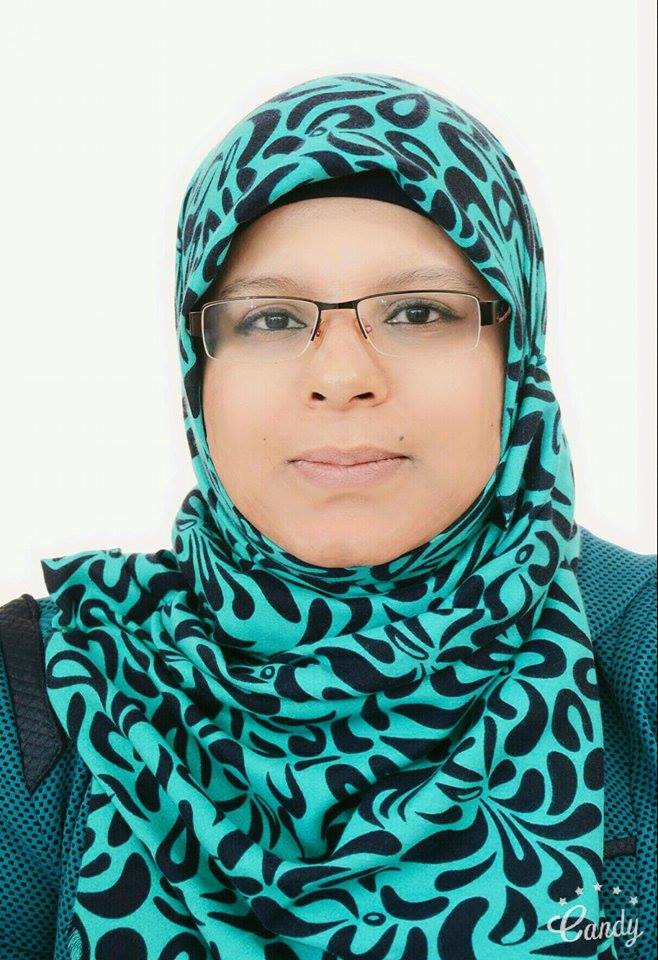 تاريخ ومكان الازدياد: 06ـ 08 ـ1982 بالوادي العنوان: ص ب 60 مقرة المسيلة البريد الالكتروني:   Wafaabdela@gmail.com رقم الهاتف : 0773558226العمل الحالي: أستاذة بجامعة المسيلةالدراسة والشهادات:ـ  مسجلة سنة أولى دكتوراه علوم في تخصص "أدب صوفي" .ـ ماجستير تخصص أدب صوفي 5201  جامعة الجزائرـ شهادة البكالوريا دورة 2000  شعبة علوم الطبيعة والحياة ـ تقدير قريب من الجيدـ شهادة  الليسانس في الترجمة دفعة 2004 جامعة عنابةـ شهادة تأهيل في استخدام الحاسوب في سنة 1999 تقدير جيد جدا ـ شهادة الدراسات التطبيقية في الإعلام: ـ السمعي بصري في سنة 2006 بتقدير ممتاز ـ الصحافة المكتوبة في سنة 2006 بتقدير ممتازـ  دبلوم في الصحافة في سنة 2005 بتقدير جيدالتربصات : ـ تربص في الإذاعة الجهوية وادي سوف قسم الأخبار في سنة 2006ـ تربص في الصحافة المكتوبة مكتب الشروق اليومي الوادي في سنة 2005اللغات : اللغة العربية ممتازة بطلاقة  مشافهة وتحريرااللغة الفرنسية  مقبولة  مشافهة  حسنة  تحريرااللغة الانجليزية مقبولة مشافهة حسنة تحريراالأعمال الفكرية والأدبية: ـ فائزة بجائزة القلم الحر بمصر 2015 والجائزة العالمية محمود درويش 2016 بالأردن.ــ مجموعة شعرية ومقالات وبحوث متنوعة 